+ PARA LEER LA NOTICIA COMPLETA PINCHA EL SUBRAYADO CON CONTROL + CLICPRESIDENTE GABRIEL BORIC
Caleta Camarones: Los detalles del poblado que recibió por primera vez a un Presidente y lo que ocurrió en la visitaEste miércoles, Gabriel Boric encabezó un traspaso de terrenos para la pequeña comunidad que habita en la zona, que es cuna de la cultura Chinchorro y patrimonio mundial de la Unesco.     Emol
Gabriel Boric y fake news sobre derecho a vivienda: “No crean en las mentiras que circulan por internet"Cambio21Boric dice que destino de programa no depende del plebiscito y se distancia de dichos de JacksonDesde el oficialismo remarcaron una serie de iniciativas que estaban en el programa de gobierno que sí se supeditan a un eventual cambio en la Carta Magna.   El Mercurio“Eso es mentira”: Boric descarta que nueva Constitución establezca que las casas no se puedan heredar      La Tercera      GOBIERNO La remodelación de las oficinas de la Secom en La Moneda que terminó con un oficio de la derecha a Vallejo      La Tercera                     REFORMA TRIBUTARIAReforma tributaria considera dos tramos en impuesto a la riqueza, con tasas de 1% y 2%Primer umbral comenzará en patrimonios sobre los US$ 5 millones y el segundo, arriba de US$ 15 millones. Medida afectaría a un total de 10 mil contribuyentes. Se crearán dos nuevos tramos en impuesto personal, elevando la tasa más alta que llegaría a en torno a 43%.    El Mercurio                     	CASO METROGAS´Ministro de Energía y ley corta de gas natural: Busca "garantizar los mejores precios"El Gobierno ingresó un proyecto para regular este mercado, reduciendo el límite de rentabilidad de las empresas de la industria.     Emol                                   CONVENCION CONSTITUYENTE
Elisa Loncon asegura que personas que votarán Rechazo lo hacen porque "les dicen" que hay que hacerloLa ex presidenta de la Convención además indicó que la tercera vía la están instalando "los partidos políticos, la derecha y los Amarillos, pero no es la ciudadanía".
Emol
                     	PLEBISCITOJaime Bassa por el «rechazar para reformar»: lo ve con «escepticismo» y apunta que «si no hay acuerdos» seguirá la Constitución actual       El Mostrador       El MostradorDerechización y credibilidad: las debilidades del Rechazo de cara al plebiscito de salida en La Semana PolíticaEn un nuevo episodio de La Semana Política, Claudio Fuentes, analista político y académico de la Universidad Diego Portales; y Marco Moreno, analista político y académico de la Universidad Central; conversaron sobre el último Pleno ordinario de la Convención Constitucional del pasado martes y del camino a seguir para el proceso constituyente, considerando que el próximo lunes se da oficialmente por concluido el trabajo de los 154 constituyentes y comienza el período de propaganda política de cara al Plebiscito de salida del 4 de septiembre, en donde se enfrentarán las opciones del Apruebo y del Rechazo. Precisamente sobre esta última opción, los analistas desmenuzaron sus debilidades. "Yo creo que en el caso del rechazo se ha explotado la tecla identitaria en el ámbito negativo de la expresión de este proyecto constitución constitucional", dijo Fuentes. En esa línea, dice que una de estas debilidades "tiene que ver con la construcción de credibilidad. Cuán creíble es esto de decir que estoy por el cambio, porque todas las encuestas muestran que toda la gente quiere un cambio (...) si en 30 años no han cambiado". Para Moreno, otra debilidad es "la derechización de ese discurso. Es decir que los partidos políticos que están de la derecha se tomen el rechazo".     El MostradorOcho figuras claves del laguismo que se han decidido por el Apruebo     El Desconcierto Josefina Araos, historiadora: «Nadie debiera celebrar con un carnaval el 4 de septiembre si es que gana el Rechazo»         The Clinic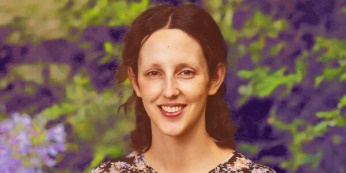                      ESTADO DE EXCEPCION EN MACROZONA SURCongreso aprueba extender por 15 días el Estado de Excepción en la Macrozona Sur con desmarques del oficialismo y rechazos de la oposiciónDesde Chile Vamos y Republicanos pidieron al gobierno dejar el carácter de “acotado” que tiene hoy la medida. En la Cámara Baja, el Frente Amplio se alineó y en la bancada PC-Ind. hubo más abstenciones que en la anterior prórroga. En el Senado no hubo mayores oposiciones a la solicitud del Ejecutivo y se despachó con 31 aprobaciones, solo un rechazo y dos abstenciones.   La TerceraGobernador del Biobío pide aplicar estado de excepción "sin apellido" e insta al Gobierno a "respaldar" a Fuerzas Armadas   Cambio21   REPRESION DE CARABINEROSExclusivoEmpresa de esposa de Claudio Crespo se adjudicó licitación de $6,5 mil millones con Hospital de Carabineros mientras este estaba en prisión preventivaEn 2021, Fullclean —propiedad también de la suegra y la cuñada del ex carabinero acusado de cegar a Gustavo Gatica— se adjudicó la limpieza del hospital institucional por 36 meses. El propio Crespo, ahora en libertad, trabaja en la división de seguridad de la compañía.         Interferencia.cl      DCSenador Matías Walker: "La DC está dividida porque Chile está dividido. Y está dividido frente a una mala propuesta de la Convención que no aprovechó el 78% del apruebo"Cambio21DERECHOS HUMANOSCondenan a 15 años de cárcel a ex carabinero que mató al padre del senador Fidel Espinoza en dictaduraLa Corte Suprema confirmó este miércoles 29 de junio la sentencia que condena al ex oficial de Carabineros, René Villarroel Sobarzo, a 15 años y un día de presidio como autor del crimen del ex diputado y padre del senador Fidel Espinoza, Luis Espinoza Villalobos.
El uniformado en retiro, conocido como “Juan Metralla”, deberá cumplir la condena por el asesinato del entonces parlamentario socialista, ocurrido el 2 de diciembre de 1973, en la comuna de Frutillar, Región de Los Lagos. La Corte Suprema también confirmó la sentencia que condenó al oficial de Carabineros en retiro, Carlos Segundo Tapia Galleguillos, por su responsabilidad en el homicidio del dirigente campesino Abraham Oliva Espinoza. El sujeto fue condenado a diez años y un día de presidio por el delito cometido ese mismo 2 de diciembre de 1973 en Frutillar.           Cambio21            VIOLENTOS INCIDENTES EN LA ARAUCANIA Encapuchados queman otra vivienda en Quidico: suman 73 en los últimos tres añosLa Tercera             CONSEJO PARA LA TRANSPARENCIAHasta un exagente de la CNI: las irregularidades que detectó América Transparente en las contrataciones «por programas» en Las CondesEn la información que recabó la Fundación América Transparente -gracias a la ayuda del Consejo para la Transparencia- detectaron una serie de irregularidades en el municipio del sector oriente de la capital. "La primera es que contraviniendo lo señalado por Contraloría, muchos de los funcionarios no desarrollan actividades transitorias. De hecho, varios llevan más de 5 años", dicen. Además del tiempo, otra de las irregularidades que cometen es que la ley señala que no pueden ser trabajos que sean partes de la gestión administrativa de la Municipalidad. Pero como se ve en el listado de Las Condes, no son pocos los que trabajan en "la gestión de programas". En este último ámbito está, por ejemplo, Jorge Palacios Mery, ex agente de la CNI condenado por la tortura de 17 estudiantes en la Araucanía. quien se desempeña en la Dirección de Desarrollo Comunitario, en el departamento de Gestión y Presupuesto apoyando la gestión de programas. Por dicho trabajo gana 16 millones de pesos. En conversación con El Mostrador, Juan José Lyon de América Transparente señaló que "pese a que la ley es muy clara en cuanto a transparentar quienes trabajan en el aparato público, dada la escasa fiscalización ocurre que pese a haber pasado más de 14 años de su implementación, todavía hay organismos que no cumplen con ella".     El MostradorSITUACION EN LA ARAUCANIACon barricadas y una marcha en su contra comunidades mapuche rechazan visita de Juan Sutil a TemucoCon sendos lienzos físicos y publicaciones en redes sociales con el mensaje de "¡Fuera Sutil de Wallmapu!", diversas organizaciones mapuche de Galvarino, Nueva Imperial y Cholchol, en la Región de La Araucanía, se están preparando para rechazar la visita del empresario y presidente de la Confederación de la Producción y del Comercio (CPC) a la ciudad de Temuco, donde participará este jueves en el evento empresarial Enela 2022. De hecho, a la misma hora de dicho encuentro, está convocada una marcha contra el dirigente gremial que llegará hasta el Casino Dreams, donde se llevará a cabo la cita empresarial. La oposición se debe a un conflicto que mantiene el empresario con comunidades mapuche que rechazan el proyecto “Embalses 1, 2 y 3 Fundo Nilpe”, donde se solicitan Derechos de Aprovechamiento de Aguas del río Quillem para el regadío de una plantación de cerezas que la compañía Galvarino S.A. –representada por el gerente general de ”Empresas Sutil”, Pedro Marín Larenas– tiene proyectada en la zona. Como parte de este conflicto, hace solo semanas la agrupación Liberación Nacional Mapuche (LNM) quemó la casa patronal, así como maquinaria del fundo Nilpe. Las comunidades, en tanto, "temen un ecocidio en la zona". Sutil, por su parte, junto con calificar como “un acto de amedrentamiento" la marcha en su contra, "que no es tolerable, ni para mí ni para nadie en este país”, no encuentra sentido a la oposición a la iniciativa y cree que detrás de ello se oculta una motivación política, por su calidad de presidente de la CPC.   El mostrador   ------------OTROS TEMAS -------------CULTURA I can’t stop loving you -  Ray Charleshttps://www.youtube.com/watch?v=aQXsM1l2wZ8ECONOMIAProducción industrial se expande 1,8% en mayo y ventas del comercio ya muestran una desaceleraciónEmol    JUSTICIA¿Se acabó el fuero de clase?Fiscalía Oriente pide 5 años de cárcel efectiva para Alfonso Bulnes por brutal golpiza a empresario Max Raide en octubre de 2020      Interferencia.clMEDIO AMBIENTEDeclaran alerta ambiental en la Región Metropolitana para este jueves     La TerceraMEDIOS DE COMUNICACIONEl baile de los que cobran  - Marcos OrtizInterpretaciones mañosas e incluso mentiras han sido algunas de las tácticas que personeros afines al Rechazo han utilizado para amedrentar el trabajo realizado por la Convención Constitucional. El rearme del conservadurismo chileno, vuelve a encontrar en los medios tradicionales el espacio para su reproducir sus ideas en uno de los momentos más trascendentales de cara al plebiscito del 4 de septiembre.    Interferencia.clOBITUARIOhttps://digital.elmercurio.com/2022/06/30/C/GN453V4E#zoom=page-width   El MercurioSALUDIsapres adeudan US$350 millones a clínicas privadas: Aseguran estar en "crisis" ante "delicado escenario financiero"EmolTRABAJO“(El Gobierno) no ha dado espacios de diálogo real a los empresarios”: presidente de la Sofofa critica al Ejecutivo por proceso de reforma tributaria    La TerceraRUSIA vs UCRANIAOTAN invita a unirse a Finlandia y Suecia, en mayor cambio estratégico post Guerra FríaEl ingreso de ambos países, que aún debe ser ratificado, pero se da por descontado, deja atrás décadas de neutralidad de Helsinki y Estocolmo, y representa un reconocimiento del bloque militar al nuevo escenario de seguridad en Europa tras la guerra en Ucrania.El MercurioPutin por ingreso de Suecia y Finlandia a la OTAN: "Pueden adherir a lo que quieran""No tenemos problemas con Suecia y Finlandia como los que tenemos con Ucrania", sostuvo el Presidente ruso, aunque denunció "ambiciones imperiales" de parte de la OTAN.EmolINTERNACIONALEl Parlamento de Israel aprueba su disolución y convoca elecciones para el 1 de noviembreBennett anuncia que se retira de la política tras el fracaso de la coalición de amplio espectro contra Netanyahu. El centrista Lapid le releva como primer ministro en funcionesLa ONU alerta de una “crisis global de educación” de mayor magnitud de lo que calculabaEn el mundo hay 222 millones de niños afectados por crisis humanitarias que necesitan urgentemente apoyo escolar, según un nuevo informeEl moderado José Antonio Ocampo será el ministro de Hacienda de Gustavo Petro en ColombiaEl curtido economista, que ya ha ocupado la cartera de Hacienda y la de Agricultura, acepta la propuesta del presidente electo                               El Pais.comARGENTINALos tuits de Macri tras la visita de Alberto Fernández a Milagro Sala Para el expresidente es una "amenaza al orden democrático"                                Pagina12.com.arLa interna del Frente de TodosLARROQUE REDOBLÓ SUS CRÍTICAS A ALBERTO FERNÁNDEZ Y DIJO QUE CFK “ENCARNA UN REASEGURO"“La fase moderada está agotada", dijo el dirigente de La Cámpora y ministro bonaerense al referirse a la política económica. Volvió a cuestionar al Presidente por “no llamar ni querer sentarse” con la vicepresidenta. “Creo que es un gran error no aprovecharla”, insistió.Pagina12.com.arEl campo argentino va la huelga por la falta de gasoilLas autoridades detienen a tres camioneros que mataron con una piedra a un colega que intentó superar un corte de carretera.                             El Pais.comBOLIVIASer mujer como factor de riesgo en BoliviaLa violencia sexual suma cada día 28 casos en el país; más de uno a la hora. Frente a esta realidad, las mujeres levantan diques de contención                    El Pais.comESTADOS UNIDOSKamala Harris señala que Biden “tiene la intención de postularse” a las próximas elecciones presidenciales de Estados Unidos             La TerceraUna imagen devastadora de Trump: el explosivo testimonio de una exasistente de la Casa Blanca sobre el asalto al Capitolio      El MostradorEl Supremo socava la lucha de EE UU contra el cambio climáticoEl tribunal recorta el poder del organismo regulador del Gobierno para fijar los límites de emisionesLos jueces dan la razón a Biden en la suspensión del programa migratorio ‘Quédate en México’                                                                     El Pais.comOPINION Y EDITORIALES (una selección – fragmentos)Cierre de fundición Ventanas: una decisión valiente, pero insuficiente   - Guido GirardiHoy se debe trabajar para, a la brevedad posible, descarbonizar toda la matriz energética y reemplazar los combustibles fósiles por hidrógeno verde (HV2), que es más potente y que podemos producir con cero emisiones gracias a ser el país con la mayor irradiación solar del mundo en el norte y con los vientos más potentes del planeta en el sur.Pero la mayor oportunidad para Chile es generar un liderazgo mundial desarrollando fundiciones a hidrógeno verde que, no sólo tendrían emisión cero, sino que permitirá realizar acá el reciclaje de metales evitando que el concentrado sea llevado en barco a China en viajes altamente contaminantes y, además, recuperando el oro, la plata, el bismuto, el germanio, tierras raras y otros valiosísimos recursos mineros que hoy estamos regalando.Se necesita un gobierno con visión, ambición y amplitud democrática, que apueste a nueva manera de concebir la actividad empresarial del Estado. Para ello se requiere un fuerte incremento del presupuesto de Ciencia, que financie la investigación y desarrollo de tecnología para dejar atrás la idea de un crecimiento a costa de las personas, como ocurre hasta ahora en las brutalmente denominadas zonas de sacrificio.    La TerceraBienvenides al tren   - Rafael GumucioNadie lo explicó mejor que el profesor Gargarella. El experto constitucional argentino, al leer el borrador de la nueva Constitución, diagnosticó que no hacíamos nada más y nada menos que subirnos al tren de Latinoamérica. “Pero si ustedes son eso, Latinoamérica”, le respondió un experto de Chicago ante un profesor chileno que se quejaba de que nuestra nueva Constitución se iba pareciendo más a la de Bolivia y la de Ecuador que a la de Alemania o España. ¿Qué es ser “Latinoamérica” para el profesor gringo? Hablar español, ser profundamente desigual y tener demagogos en el poder, cosas que los Estados Unidos comparten con la mayor parte de los países del sur del continente. Lo que diferencia a Latinoamérica de los Estados Unidos es justamente ese tren del que habla el profesor Gargarella: después de la Revolución Mexicana, la única auténticamente popular que llegó al poder en el mundo, México abandonó el proyecto liberal eurocéntrico, que desde los libertadores en adelante gobernaba al continente. A falta de una ideología sólida de reemplazo, se adoptó el nacionalismo. Este tenía como ventaja ser tan anticlerical y ateo como el liberalismo, pero adopta una mística ancestral que podía dar abrigo a la soledad de un pueblo que necesitaba de la fe.  The ClinicFin del Resumen  -  Jueves 30 de junio 2022************************************************************           Resumen de prensa                       Por Eugenio AhumadaJueves 30 de junio 2022